Curriculum Vitae: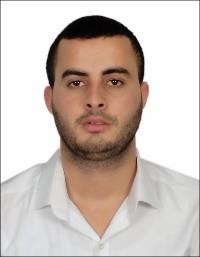 Electrical engineer.Sufian.Living: UAE – ABU DAHABI		Age: 23	Nationality: JordanianEmail: sufian-394176@2freemail.com Marital status: SingleA successful, self-motivated Electrical Engineer with 1 years of experience in the field of elevators field (Mechanical and electrical) and the field of electrical and cameras installation, ability to design electrical, fire alarm systems and a good knowledge of BMS system.Flexible, hard worker, work under pressure, ability to work for long hours, good abilities in organizing and following projects deadlines.And a natural team player with excellent communication skills and strong interpersonal at all levels.  KEY SKILLS	Professional at Electrical installation. Design and read electrical plans.Good Knowledge of solar power designing.Installation and designing alarm and security systems.Good knowledge about communication systems designing.Good at PLC software.Technical Reporting.Superior communication & Technical skills.Innovation & critical thinking. Assist in Project Planning.Engineering Supervision. Good at electronic designing.  LANGAGUE:	Arabic: Native	English: Professional  EDUCATION & QUALIFICATION	BA in electrical engineering - Alnajah national university. Graduation project: simulation of BMS system using PLC. Graduation date: May 2018  COURSES:	TOFEL at Amideast.HVAC -BMS system.Designing and installing alarm system.Future of Distribution the electrical power in Middle East.Primavera.Good all round knowledge of Microsoft Word, Excel, Outlook.Good working knowledge of Microsoft Project.Strong knowledge of AutoCAD.  WORK EXPERIANCE	August 2018 to August 2019Elevator fieldElectrical engineer for elevators and escalators.Works and dealing with different types of elevators at the field of maintenance, running, fixing mechanical an electrical errors, following up all of elevators installing levels.My primary role was to provide site supervision support. This includes:Follow up and do maintenance for the elevators that company owns.Fixing and dealing with different types of errors includes all of mechanical and electrical errors and problems.Run and programming the elevators and tuning the motors.Following up all levels of mechanical installation and do the electrical and mechanical installation.May 2018 to August 2018Electrical installationsElectrical engineer In this field I was specialized in designing and Implementation of electrical plans for houses and a hospitalMy primary role was to:Draw and do the electrical works and CCTV systems for housesDesign electrical and cameras planes for houses and for a hospital.Ability to design and do fire alarm systems and smart house system.June 2017 to August 2017TrainingTraining was at NEDCO (Northern Electricity Distribution Company) and it was 3 stages:Stage 1: check new building that wants electricity, how to deliver electricity to it and estimate the required cables and Pillars.Stage 2: prepare the electrical meters and panels and connect it, fixing problems for connected meters.Stage 3: follow up the network and transformers, change old networks cables to new ones, checking and testing transformers and fixing problem of extra loads, monitoring streets lights.